JOB SPECIFICATION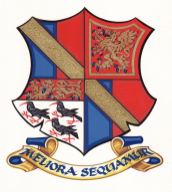 Job Title:		Pastoral Manager Job Purpose:		To provide support to students, in an identified key stage in the 			school, to enable them to reach their full potential by identifying andremoving barriers to learning. Responsible to: 	Assistant Head Teacher for the relevant Key StageSalary:	KR 8Hours of Work:	              37 hours per week, 39 weeks per year (which is currently term time plus 5 			days)Specific Accountabilities:To support the Assistant Head teacher in providing a positive lead to the development of the key stage as a group, setting the tone, promoting identity and attitudeTo assist and support the cohort of students in the designated key stage.To act as an additional resource to support students in their learning, by acting as coach, trainer, developer and motivatorTo provide emotional support To assist in the provision of PSHEE activities, within and outside schoolTo work with all outside agencies, parents and carers in supporting students’ learningTo liaise with subject and pastoral staff when student issues arise which might indicate support is requiredTo work in liaison with the Assistant Head teacher in planning strategies to resolve subject-specific needs of individual studentsTo assist in the management and administration of major events specific to the key stageLiaise with Academic Lead of year groupsWork with the SEN department in supporting studentsAssist in the preparation of and take part in activities, including assemblies for the key stage.Undertake the administration of attendance data for the key stage, alerting tutors and Assistant Head teacher to students causing concernTo support students in all ways relevant to that particular key stage To undertake other support duties such as may be agreed from time to time.Evaluate and improve own practice and take responsibility for personal professional  development, maintain and update personal IT expertise to exploit the capabilities of the administration IT network.Be committed to safeguarding and promoting the welfare of children and young people and  follow the safeguarding policy.Support for the School:To be aware of and comply with policies and procedures relating to child protection, health and safety, security and confidentiality, reporting all concerns to an appropriate person.To contribute to overall ethos, work and vision statement of the school.To undertake broadly similar duties commensurate with the level of the post as required by the Head teacher.	PERSON SPECIFICATION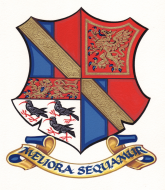 Personal Attributes:Supporting teachers and studentsAcknowledges and appreciates the needs of othersUnderstands how support staff contribute to raising achievementActs courteously and attentively at all times; shows initiative and urgency in problem-solvingMotivates and acts as a role modelRelates well to young peopleOutput of effective workProduces error-free work at or above average paceFlexibilityResponds willingly to varying demands of pace and to new approaches to workCan and does work in more than one area of the departmentDependabilityProduces result, working without additional supervisionCarries out work without promptingDisplays integrityEnergy and enthusiasmShows effective energy levels throughout the dayShows enthusiasm for workWelcomes challengeThinks positivelyAbility to learn quicklyLearns, remembers and uses new information and skillsDisplays an open enquiring mindAbility to think clearlyGets to grips with an issue and generates ideasMakes an effective decision quickly and takes a balanced viewAbility to get on with/lead othersShows an understanding of others’ points of viewAccepts and acts on constructive criticism Manages conflict constructivelyWorks willingly within a teamLiaises effectively with external agenciesSpoken communicationSpeaks clearly, concisely and does not use jargonUses the telephone effectivelyThe purpose of this job and person specification is to indicate the general level of responsibility of the post. It is pointed out that the detailed duties may vary from time to time without changing the general character or level of responsibility entailed. There may be the need to provide assistance or undertake such other duties as may be reasonably assigned by the Head teacher or designated deputy. Signed ……………………………………………. Post holder 	Date……………………… Signed ……………………………………………. Head teacher  	Date ……………….……